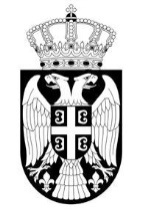 Република СрбијаМИНИСТАРСТВО ПРОСВЕТЕ,НАУКЕ И ТЕХНОЛОШКОГ РАЗВОЈАБрој: 119-01-00241/2018-07Датум: 4.6.2018. годинеБ е о г р а дНемањина 22-26ма	На основу чл. 71. и 157. Законa о  основама система образовања и васпитања („Службени гласник РС”, бр. 88/17, 27/18 (I) – др. закон и 27/18 (II) – др. закон) и члана 7. Правилника о остваривању образовно-васпитног рада у иностранству („Службени гласник РС”, 28/18),	министар просвете, науке и технолошког развоја доносиОДЛУКУо избору наставника који ће реализовати образовно-васпитни рад на српском језику у иностранству у школској 2018/2019. години	Министарство просвете, науке и технолошког развоја објавило је 16. априла 2018. године у дневном листу „Ало”и  на својој званичној интернет страници, Конкурс за избор  наставника за остваривање образовно-васпитног рада на српском језику у иностранству.	Комисија за избор наставника за остваривање образовно-васпитног рада на српском језику у иностранству, именована Решењем министра број: 119-01-00192/2018-07 од 15.5.2018. године, спровела је процедуру за избор наставника, прописану Правилником о остваривању образовно-васпитног рада у иностранству и предложила министру листу кандидата који ће реализовати образовно-васпитни рад на српском језику у  СР Немачкој, Швајцарској, Италији и Великој Британији.	Министар просвете, науке и технолошког развоја својим решењем упућује у иностранство следећих 13 (словима: тринаест) наставника:		1. Др Јелена Ангеловски, професор српског језика, Панчево	2. Александар Николић, професор српског језика, Текија	3. Миља Стевић, професор српског језика, Кладово	4. Татјана Милановић, професор српског језика, Јагодина	5. Снежана Шароњић, професор разредне наставе, Крушевац	6. Божидар Пешић, наставник разредне наставе, Пирот	7. Јелена Јовановић, професор српског језика, Шабац	8. Татјана Хот, професор разредне наставе, Београд	9. Јована Грујичић Милер, професор српског језика, Текериш	10. Соња Зрнић, професор разредне наставе, Београд	11. Мр Ксенија Гаћиновић, професор разредне наставе, Београд	12. Зоран Митрашиновић, професор разредне наставе, Чајетина	13. Мр Вида Милојковић, професор разредне наставе, Београд.   	Закључно са редним бројем 13.	Уколико изабрани наставник одустане од ангажовања на раду у иностранству, резервни кандидат је:	1. Биљана Анђелковић, професор разредне наставе, Београд.	Закључно са редним бројем 1.	Министарство просвете, науке и технолошког развоја  сачиниће решења о ангажовању наставника и уговоре о уређењу међусобних права и обавеза, у складу са  чланом 9. Правилника о остваривању образовно-васпитног рада у иностранству.МИНИСТАРМладен Шарчевић  с.р.